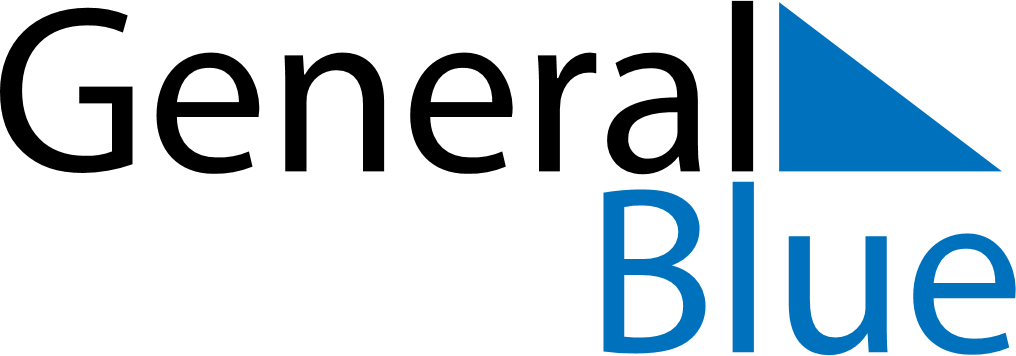 January 1753January 1753January 1753January 1753January 1753SundayMondayTuesdayWednesdayThursdayFridaySaturday12345678910111213141516171819202122232425262728293031